§2314.  The insurance fund -- Article IIIThe Pest Control Insurance Fund is established for the purpose of financing other than normal pest control operations that the states may be called upon to engage in pursuant to this compact. The insurance fund contains money appropriated to it by the party states and any donations and grants accepted by it. All appropriations, except as conditioned by the rights and obligations of party states expressly set forth in this compact, are unconditional and may not be restricted by the appropriating state to use in the control of any specified pest or pests. Donations and grants may be conditional or unconditional, except that the insurance fund may not accept any donation or grant whose terms are inconsistent with any provision of this compact.  [PL 2005, c. 147, §1 (NEW).]SECTION HISTORYPL 2005, c. 147, §1 (NEW). The State of Maine claims a copyright in its codified statutes. If you intend to republish this material, we require that you include the following disclaimer in your publication:All copyrights and other rights to statutory text are reserved by the State of Maine. The text included in this publication reflects changes made through the First Regular and First Special Session of the 131st Maine Legislature and is current through November 1, 2023
                    . The text is subject to change without notice. It is a version that has not been officially certified by the Secretary of State. Refer to the Maine Revised Statutes Annotated and supplements for certified text.
                The Office of the Revisor of Statutes also requests that you send us one copy of any statutory publication you may produce. Our goal is not to restrict publishing activity, but to keep track of who is publishing what, to identify any needless duplication and to preserve the State's copyright rights.PLEASE NOTE: The Revisor's Office cannot perform research for or provide legal advice or interpretation of Maine law to the public. If you need legal assistance, please contact a qualified attorney.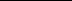 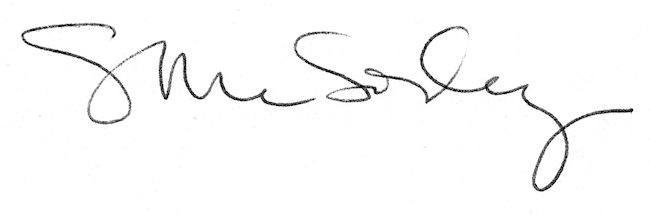 